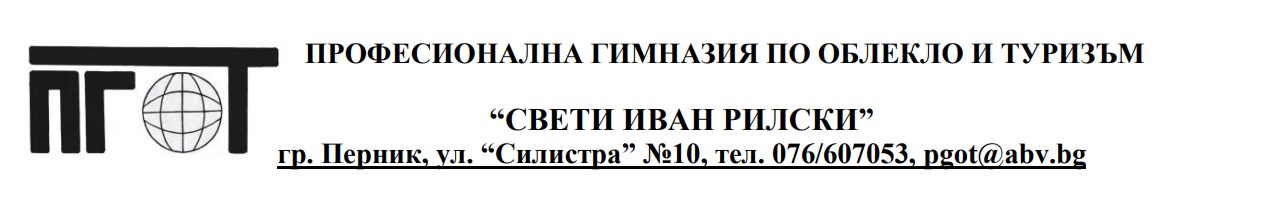 П О К А Н А ДО ЧЛЕНОВЕТЕ НА ОБЩЕСТВЕНИЯ СЪВЕТ КЪМПГОТ „СВЕТИ ИВАН РИЛСКИ“Уважаеми членове на обществения съвет, В качеството си на председател на обществения съвет към ПГОТ „Свети Иван Рилски“ – гр. Перник, имам удоволствието да Ви поканя на заседание, което ще се проведе на 13.ІХ.2023 г. /сряда/ от 14.30 часа в сградата на ПГОТ „Свети Иван Рилски“. Заседанието ще се проведе при следния дневен ред: Даване на становище относно училищния учебен план за учебната 2023/2024 годинаРазглеждане и обсъждане на Етичния кодекс на училищетоОтчет за дейността на Обществения съветДругиМоля, до 12.ІХ.2023 г. да потвърдите Вашето участие в заседанието на e-mail: milena_55@abv.bg или на тел. 0876 505992 Председател на обществения съвет Милена Петрова 